		Accord		Concernant l’adoption de Règlements techniques harmonisés 
de l’ONU applicables aux véhicules à roues et aux équipements 
et pièces susceptibles d’être montés ou utilisés sur les véhicules 
à roues et les conditions de reconnaissance réciproque des homologations délivrées conformément à ces Règlements**(Révision 3, y compris les amendements entrés en vigueur le 14 septembre 2017)_______________		Additif 53 − Règlement ONU no 54		Révision 3 − Amendement 4Complément 22 à la version originale du Règlement − Date d’entrée en vigueur : 10 février 2018		Prescriptions uniformes relatives à l’homologation des pneumatiques pour véhicules utilitaires et leurs remorquesLe présent document est communiqué uniquement à titre d’information. Le texte authentique, juridiquement contraignant, est celui du document ECE/TRANS/WP.29/2017/68.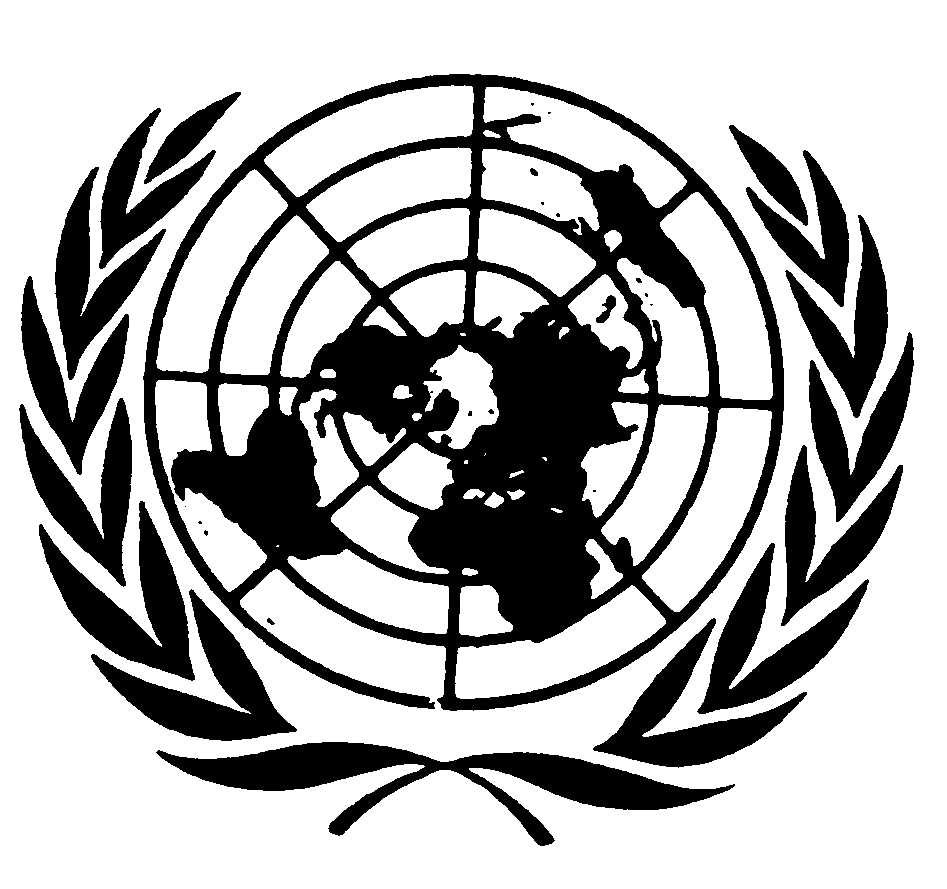 Le paragraphe 2.17.1.3.1 devient le paragraphe 2.20.1.3.1.Paragraphe 3.1.5, lire :« 3.1.5	L’inscription M+S, M.S ou M&S lorsqu’il s’agit d’un pneumatique de la catégorie d’utilisation “pneumatique neige” ou d’un pneumatique de la catégorie d’utilisation “pneumatique pour applications spéciales” dont le fabricant déclare, au titre de la disposition du paragraphe 4.1.3, qu’il répond également à la définition donnée au paragraphe 2.5.2. ».Paragraphe 3.1.10, lire (l’appel de note de bas de page 5 est supprimé) :« 3.1.10	L’indication de la pression de gonflage à adopter pour les essais d’endurance charge/vitesse par le moyen de l’indice “PSI”, comme expliqué à l’annexe 7, appendice 2. Toutefois, cette indication, qui peut être apposée sur un seul flanc, ne deviendra obligatoire, sur un pneumatique présenté à l’homologation, que deux ans après la date d’entrée en vigueur du présent Règlement. ».Paragraphe 6.1.5.3.3, lire :« 6.1.5.3.3	Pour les pneumatiques de la catégorie d’utilisation “pneumatique neige”, le diamètre extérieur ne doit pas dépasser la valeur suivante :Dmax,snow = 1,01 • Dmax		arrondie au millimètre le plus procheoù Dmax est le diamètre extérieur maximal fixé conformément aux dispositions ci-dessus. ».Paragraphe 11., lire :« 11.	Noms et adresses des services techniques chargés des essais d’homologation, des laboratoires d’essais et des autorités d’homologation de type ».Appendice 1, note 1, lire :		« Programme d’essai d’enduranceNotes :1)  Il est recommandé d’essayer les pneumatiques “pour applications spéciales” (voir le paragraphe 2.1.3 du présent Règlement) à une vitesse égale à 85 % de la vitesse prescrite pour les pneumatiques normaux équivalents. ».Annexe 3,Tableau, lire :«  ».Annexe 5,Deuxième partie, tableau B, ajouter les rubriques suivantes :«  ».E/ECE/324/Rev.1/Add.53/Rev.3/Amend.4−E/ECE/TRANS/505/Rev.1/Add.53/Rev.3/Amend.4*E/ECE/324/Rev.1/Add.53/Rev.3/Amend.4−E/ECE/TRANS/505/Rev.1/Add.53/Rev.3/Amend.4*26 avril 2018Indice de chargeSymbole 
de la catégorie 
de vitesse du pneuVitesse du tambour d’essaiVitesse du tambour d’essaiForce appliquée sur la roue 
en pourcentage de la charge correspondant à l’indice de chargeForce appliquée sur la roue 
en pourcentage de la charge correspondant à l’indice de chargeForce appliquée sur la roue 
en pourcentage de la charge correspondant à l’indice de chargeIndice de chargeSymbole 
de la catégorie 
de vitesse du pneuRadial 
km/h-1Diagonal 
et ceinturé croisé 
km/h-17 h16 h24 h122 et au-dessusF323266 %84 %101 %66 %84 %101 %66 %84 %101 %G403266 %84 %101 %66 %84 %101 %66 %84 %101 %J484066 %84 %101 %66 %84 %101 %66 %84 %101 %K564866 %84 %101 %66 %84 %101 %66 %84 %101 %L64-66 %84 %101 %66 %84 %101 %66 %84 %101 %M72-66 %84 %101 %66 %84 %101 %66 %84 %101 %121 et au-dessousF323266 %84 %101 %66 %84 %101 %66 %84 %101 %G404066 %84 %101 %66 %84 %101 %66 %84 %101 %J484866 %84 %101 %66 %84 %101 %66 %84 %101 %K565666 %84 %101 %66 %84 %101 %66 %84 %101 %L645670 %88 %106 %4 h6 hM806475 %97 %114 %N88-75 %97 %114 %P96-75 %97 %114 %Hauteurs minimales des inscriptions (mm)b6c4d6Désignation de 
la dimension du pneumatique (+)Code 
de la largeur théorique 
de la janteDiamètre nominal de la jante 
d (mm)Diamètre hors tout 
D (mm)Diamètre hors tout 
D (mm)Grosseur 
du boudin 
S (mm)NormalNeige…33 x 11.50R20LT9,0050882683229035 x 11.50R17LT9,0043287788329037 x 13.50R26LT11,0066092893434536 x 15.50R20LT12,5050890290839540 x 15.50R26LT12,506601 0041 010395…